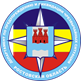 	Департамент по предупреждению и ликвидации чрезвычайных ситуаций Ростовской области (сектор мониторинга и прогнозирования ЧС)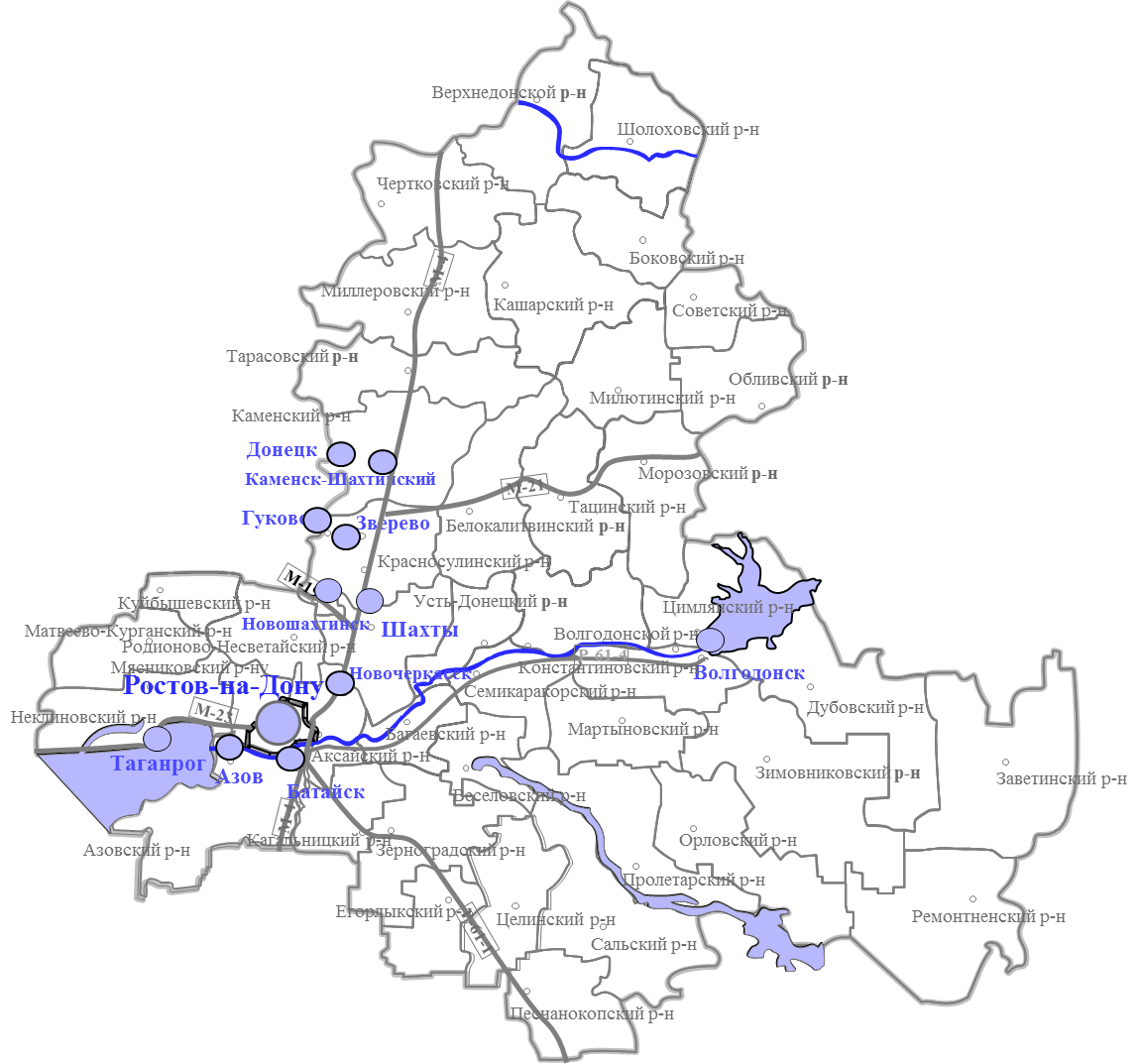 среднесрочный ежемесячный ПРОГНОЗчрезвычайных ситуацийнасентябрь2020 годаподготовлен сектором мониторинга и прогнозирования 
чрезвычайных ситуаций ДПЧС Ростовской области совместно с ГУ МЧС России по Ростовской области г. Ростов-на-Дону2020 г.ПРОГНОЗ ПОГОДНЫХ УСЛОВИЙ В СЕНТЯБРЕНА ТЕРРИТОРИИ РОСТОВСКОЙ ОБЛАСТИВ сентябре 2020 года на территории Ростовской области средняя месячная температура воздуха ожидается на 2° выше нормы (норма +15,9º), месячное количество осадков – около нормы(норма 43 мм). Средняя декадная температура воздуха на период 01-10 сентября 2020 года ожидается на 4…6° выше нормы.ПРОГНОЗПРОИСШЕСТВИЙ И ЧРЕЗВЫЧАЙНЫХ СИТУАЦИЙ В Ростовской области ежегодно с определенной периодичностью происходят ДТП, пожары и несчастные случаи на водных объектах. Ежегодно возникают природные и техногенные ЧС и периодически биолого-социальные ЧС.С учетом ранее наблюдаемой обстановки и зафиксированных показателей по пожарам, происшествиям и ЧС вероятно повторение похожей ситуации в аналогичный период.Всентябре2020 г. в Ростовской области прогнозируется:возникновение от 2 до 16 пожаров в день, за месяц около 300 пожаров;в городских округах и муниципальных районах в течение месяца - от 0 до 15 пожаров, в Ростове-на-Дону более50 пожаров;в зависимости от погодных условий в области может возникнуть до 400 ландшафтных пожаров за месяц;на дорогах области периодические выезды пожарно-спасательных подразделений на ликвидацию последствий ДТП – количество выездов в день может составить от 1 до 3 раз, в отдельные дни от 4 до 6 выездов, за месяц до 70 выездов;вероятны случаи происшествий на водных объектах в местах несанкционированного отдыха людей, а так же в местах рыбной ловли и выхода лодок с людьми на судоходные пути;возможны аварии на системах жизнеобеспечения, а так же другие происшествия природного и техногенного характера.За предыдущие 15 лет в сентябре зафиксировано 20 ЧС. В месяц возникало от 0 до 5 ЧС, в основном было от 0 до 2 ЧС.Вероятно возникновение от 0 до 2 ЧС, при этом прогноз: оптимистичный - 0 ЧС, вероятный - от 1 до 2 ЧС, пессимистичный – 3 ЧС и более.ПОЖАРЫ1. Количество техногенных пожаров погодам и среднестатистические показатели 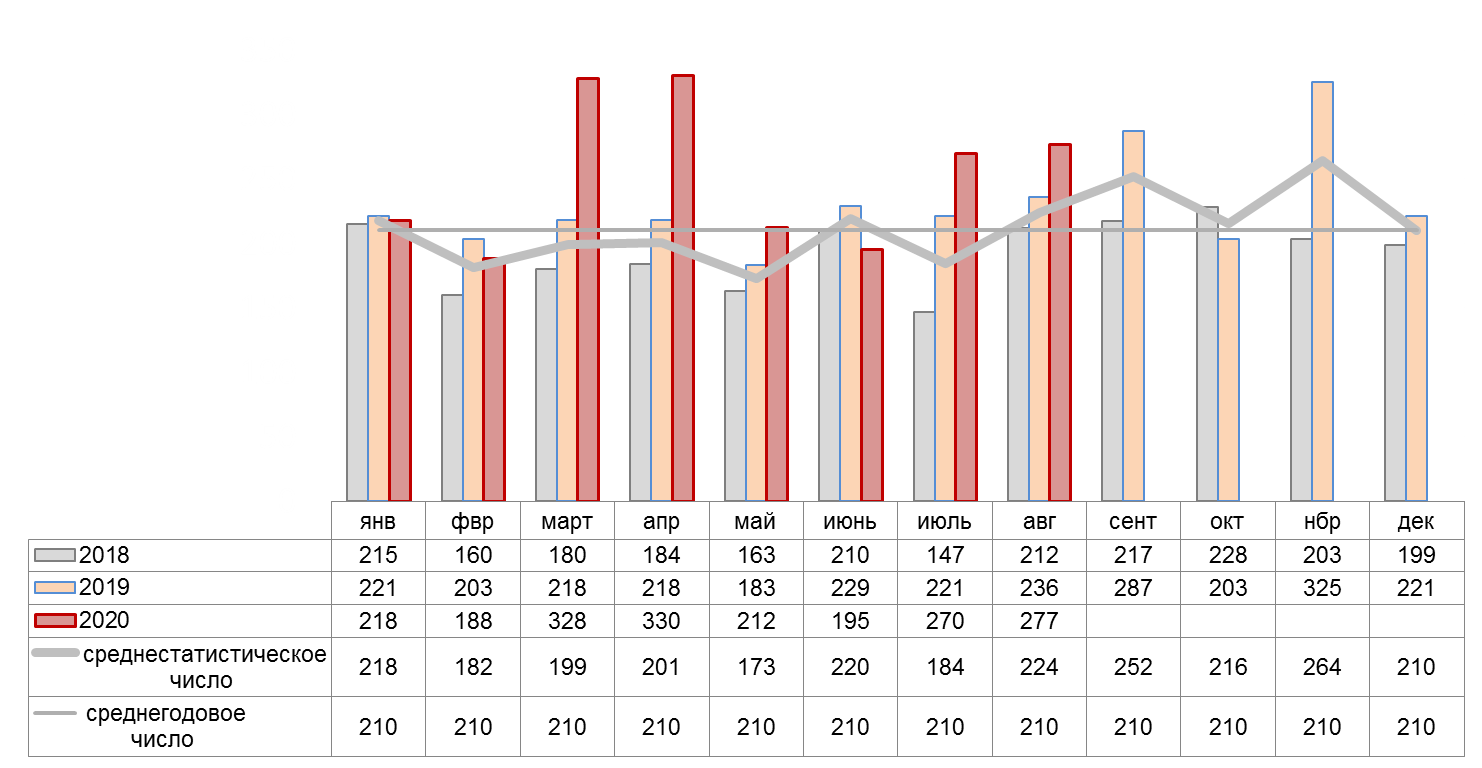 2. Количество погибших в пожарах погодам и среднестатистические показатели 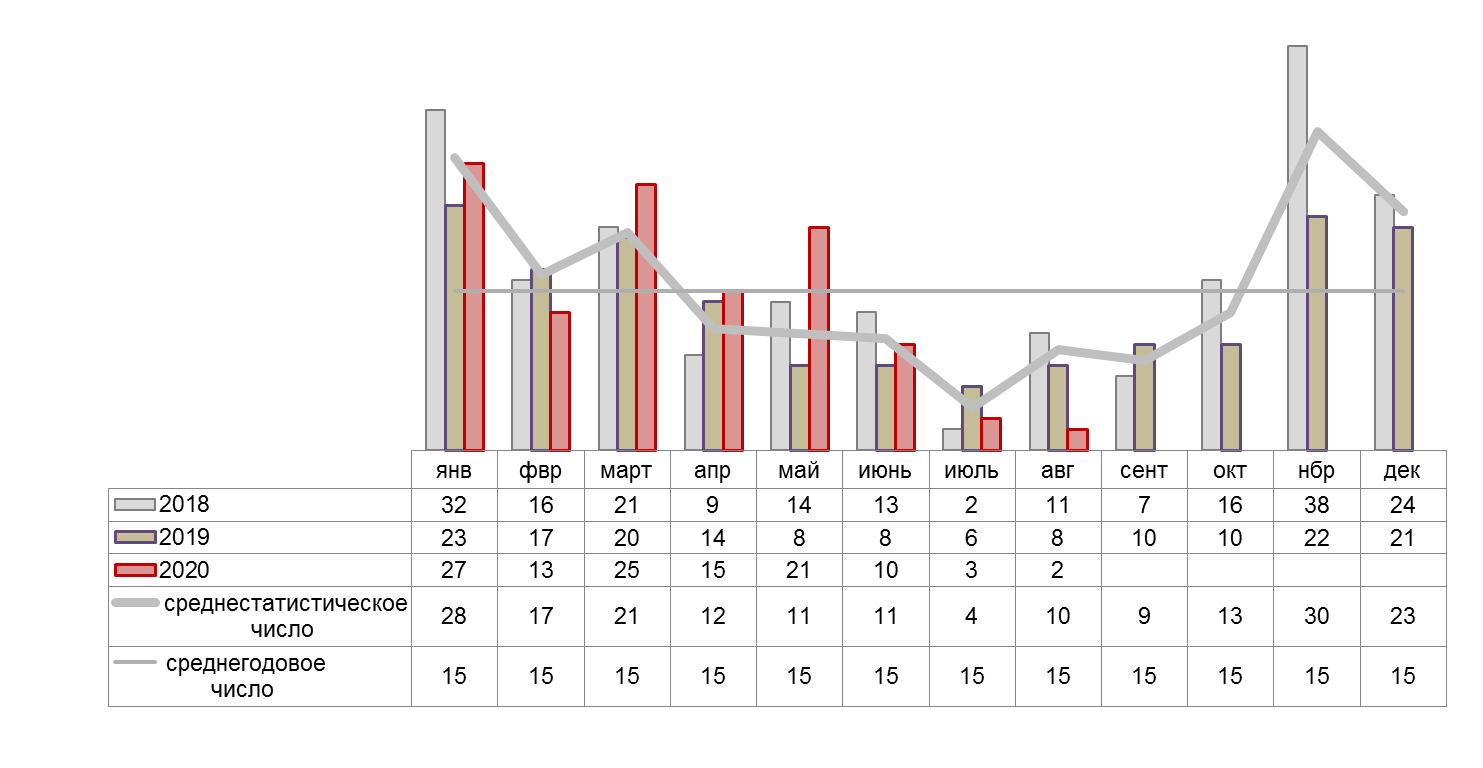 Как показывает анализ значений показателей диаграмм1и 2 пожары, с более тяжелыми последствиями по количеству пострадавших, возникают в холодное время года с октября по март. Наибольшее число пожаров регистрируется с августа по октябрь.Всентябре 2020г. прогнозируется количество пожаров и пострадавших в них людей в переделах прошлогодних показателей (до 285 пожаров).Перечень муниципальных образований, где было наибольшее количество техногенных пожаров по сравнению с другими муниципалитетами областиРекомендации по предупреждению пожаровАктивизировать профилактическую работу по пожарной безопасности среди населения.Совместно с представителями госпожнадзора осуществлять работу по контролю за соблюдением правил пожарной безопасности организациями и учреждениями.Осуществлять проведение противопожарных мероприятий в школах, дошкольных учреждениях, на объектах с массовым пребыванием людей и профилактических рейдов в жилом секторе, по местам проживания неблагополучных семей и социально-незащищенных категорий граждан.Проводить профилактические беседы с населением с вручением памяток по вопросам пожарной безопасности.Организовать доведение до населения информации по правилам пожарной безопасности, безопасной эксплуатации газовогои электрооборудования,о правилах использования средств пожаротушения и действиях при возникновении возгораний, а так же о недопущении оставления детей без присмотра дома.На объектах социальной сферы, в школах и дошкольных учреждениях организовать проведение инструктажей, бесед, викторин по профилактике пожаров с отработкой практических действий по пожарной безопасности.Обеспечить размещение материалов с описанием основных требований пожарной безопасности в СМИ, на информационных стендах объектов социальной сферы (школы, детские учреждениях, клубы, мед. учреждения и т.д.), а так же организовать транслирование соответствующих радиообращений, телепередач и видео роликовна мониторах в местах массового пребывания людей (торговые комплексы, магазины, улицы и т.д.).Обеспечить исправность и готовность источников наружного противопожарного водоснабжения (гидратны, пожарные водоемы и т.д.) для отбора воды в целях пожаротушения.ПРОИСШЕСТВИЯ НА ВОДНЫХ ОБЪЕКТАХ3. Количество утонувших по годам и среднестатистические показатели 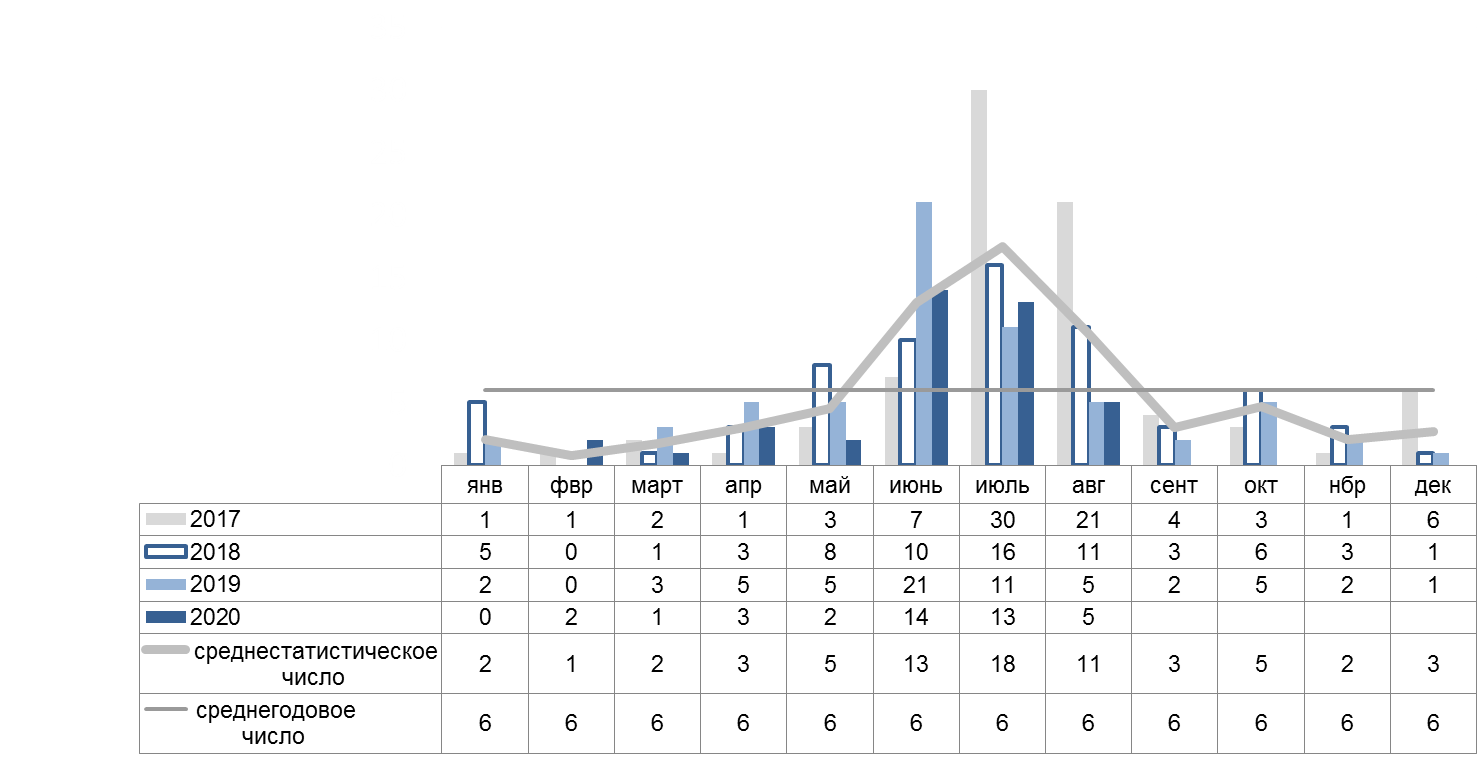 4. Количество спасенных на водных объектах погодам и среднестатистические показатели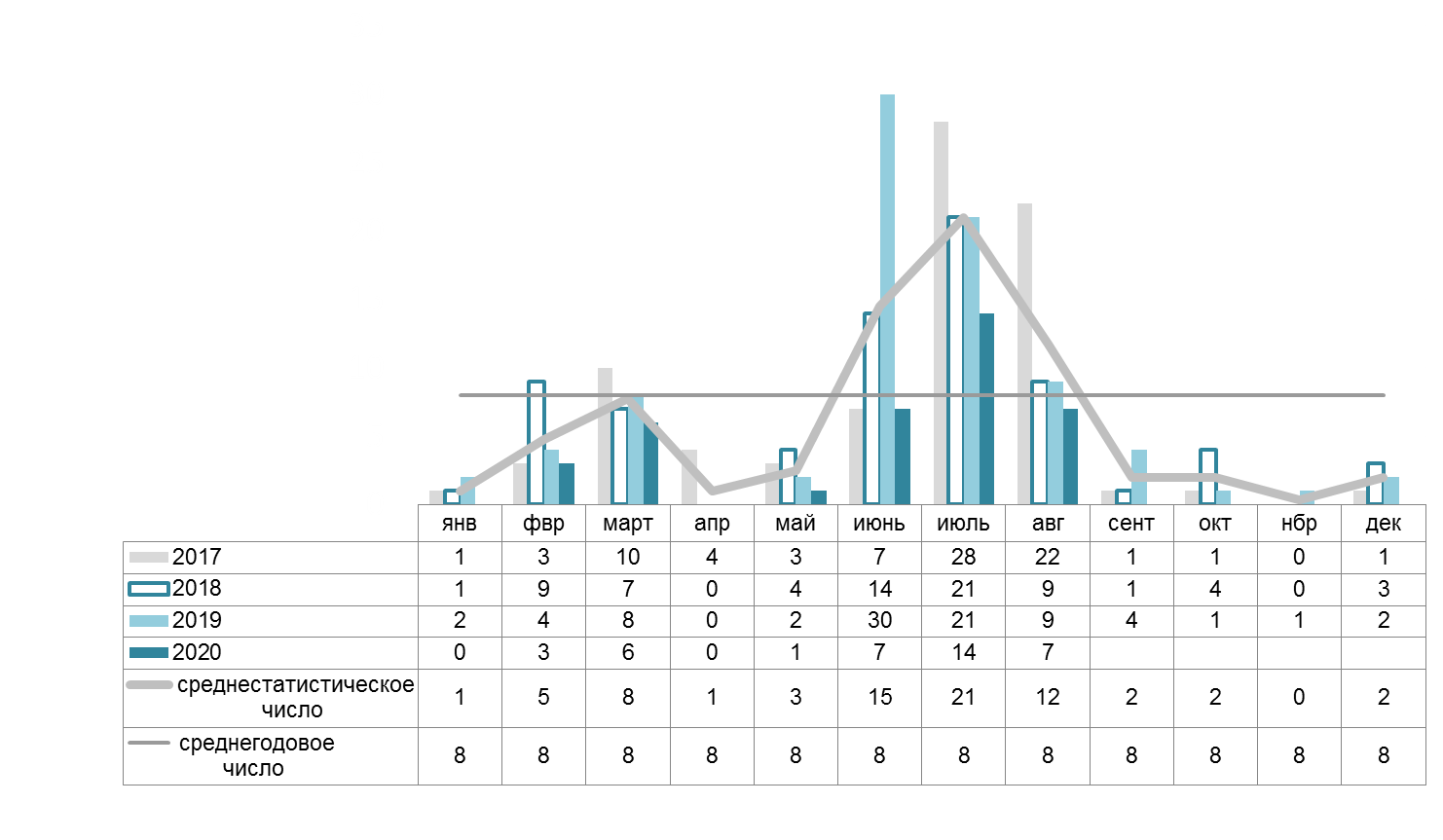 Исходя из значений показателей диаграмм 3 и 4 количество происшествий (спасено и утонуло чел.) на водных объектах возрастает с февраля по март и в период купального сезона с июня по август. Рост числа происшествий при установлении теплой погоды начинался с мая.В сентябре 2020 г. в зависимости от погодных условий и посещаемости людьми водных объектов возможно возникновение до5 происшествий на воде.Перечень муниципальных образований, где утонуло наибольшее число людейРекомендации по предупреждению происшествий на воде С целью предупреждения несчастных случаев на водных объектах рекомендуется.Составить графики объезда (профилактического патрулирования) водных объектов спасателями и ответственными лицами органов местного самоуправления.Состав групп и графики их патрулирования направить в ЕДДС муниципальных образований для информационного взаимодействия и контроля.Разместить материалы с описанием основных требований безопасности при нахождении на воде и мер по оказанию помощи утопающим в печатных изданиях, на информационных стендах объектов социальной сферы (школы, детские учреждениях, клубы, мед. учреждения и т.д.), а так же организовать транслирование соответствующих радиообращений, телепередач и видео роликовна мониторах в местах массового пребывания людей (торговые комплексы, магазины, улицы и т.д.).В школах и дошкольных учреждениях организовать проведение с детьми и их родителями инструктажей, бесед, викторин по профилактике несчастных случаев на воде с отработкой практических навыков по спасению утопающих.В ходе посещения семей, проведения сходов граждан и разъяснительных бесед вручать памятки по пропаганде безопасной жизнедеятельности, мерам оказания помощи пострадавшим и недопущению оставления детей без присмотра вблизи водных объектов.ДОРОЖНО-ТРАНСПОРТНЫЕ ПРОИСШЕСТВИЯ5. Количество ДТП (в ликвидации последствий, которых участвовали спасатели) погодам и среднестатистические показатели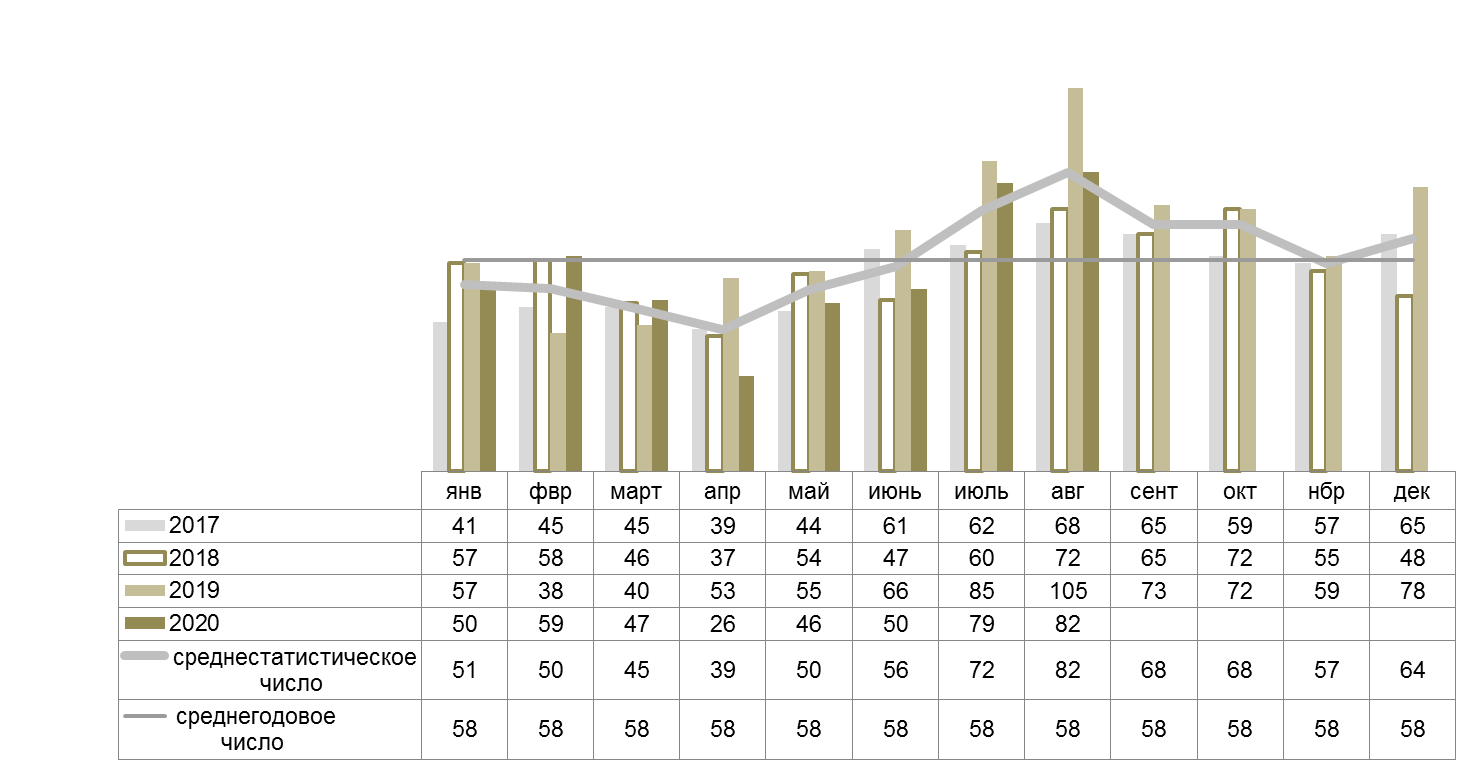 6. Количество погибших в ДТП (в ликвидации последствий, которых участвовали спасатели) погодам и среднестатистические показатели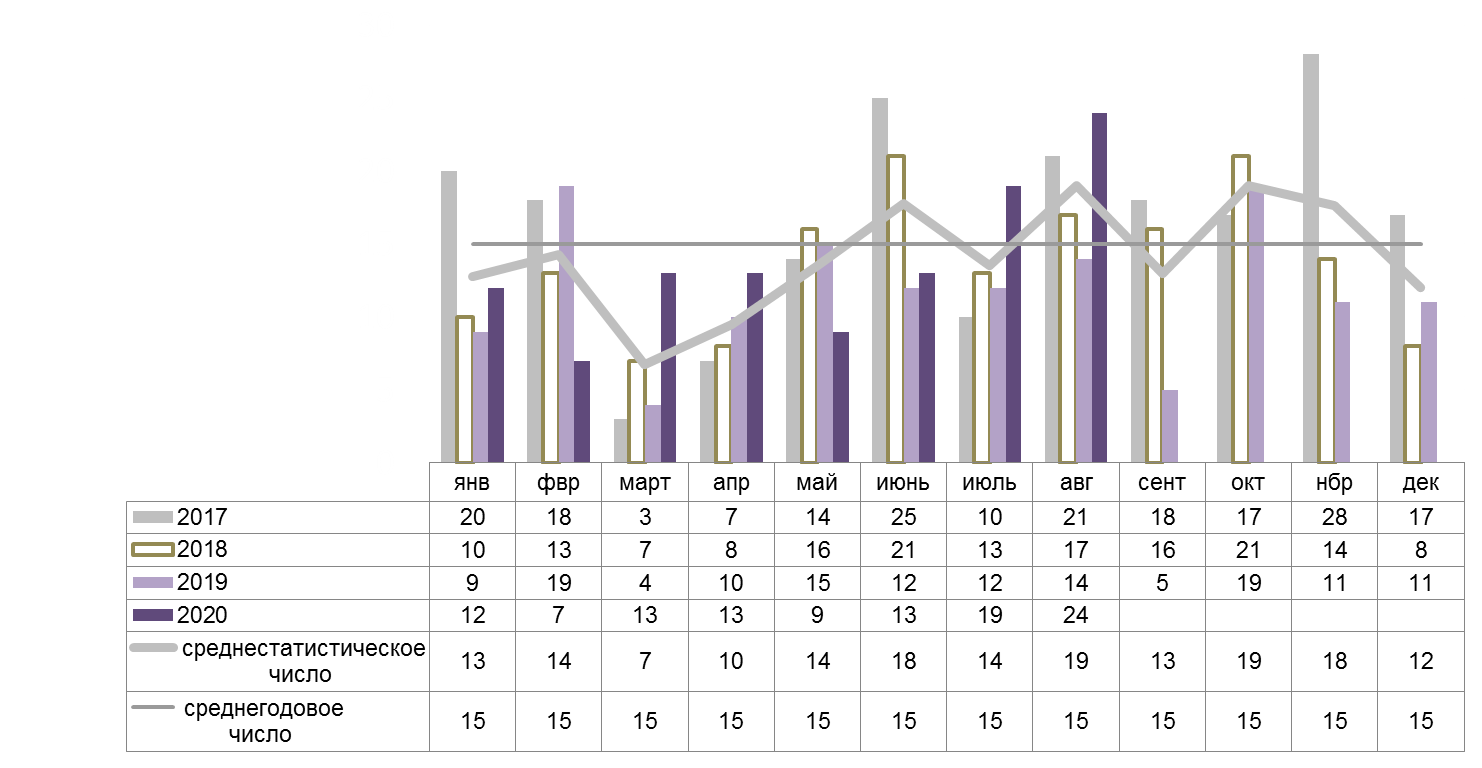 Анализ количественных показателей диаграммы5 и 6показывает, чточисло ДТП в первом полугодии (с января по июнь) ниже среднегодового, а во втором полугодии (с июля по декабрь) отмечается рост количества ДТП, снаибольшим числом ДТПв августе.В сентябре 2020 г. прогнозируется количество ДТП, в ликвидации последствий, которых будут участвовать спасатели, в переделах показателей аналогичного периода прошлых лет (около 70 ДТП).Перечень муниципальных образований, где было наибольшее количество выездов спасателей на ДТПРекомендации по предупреждению ДТПС учетом прогнозируемого возникновения ДТП обеспечить готовность сил и средств к оперативному реагированию.Совместно с органами ГИБДД предусмотреть и реализовать меры по предупреждению ДТП на опасных и аварийных участках автомобильных трасс.Организовать своевременное информирование населения и автотранспортные организации об опасных природных явлениях (сильные осадки, туман, подтопление дорог).Обеспечить постоянную готовность и скоординированные действия пожарно-спасательных, дорожно-постовых и медицинских служб при реагировании на ДТП и ликвидации их последствий.Спланировать привлечение инженерной техники для расчистки проезжей части от аварийных автомобилей, а так же эвакуацию и размещение в пунктах временного размещения пострадавших граждан при крупных авариях и поломках междугородных автобусов.ЛАНДШАФТНЫЕ ПОЖАРЫ7. Количество ландшафтных пожаров погодам и среднестатистические показатели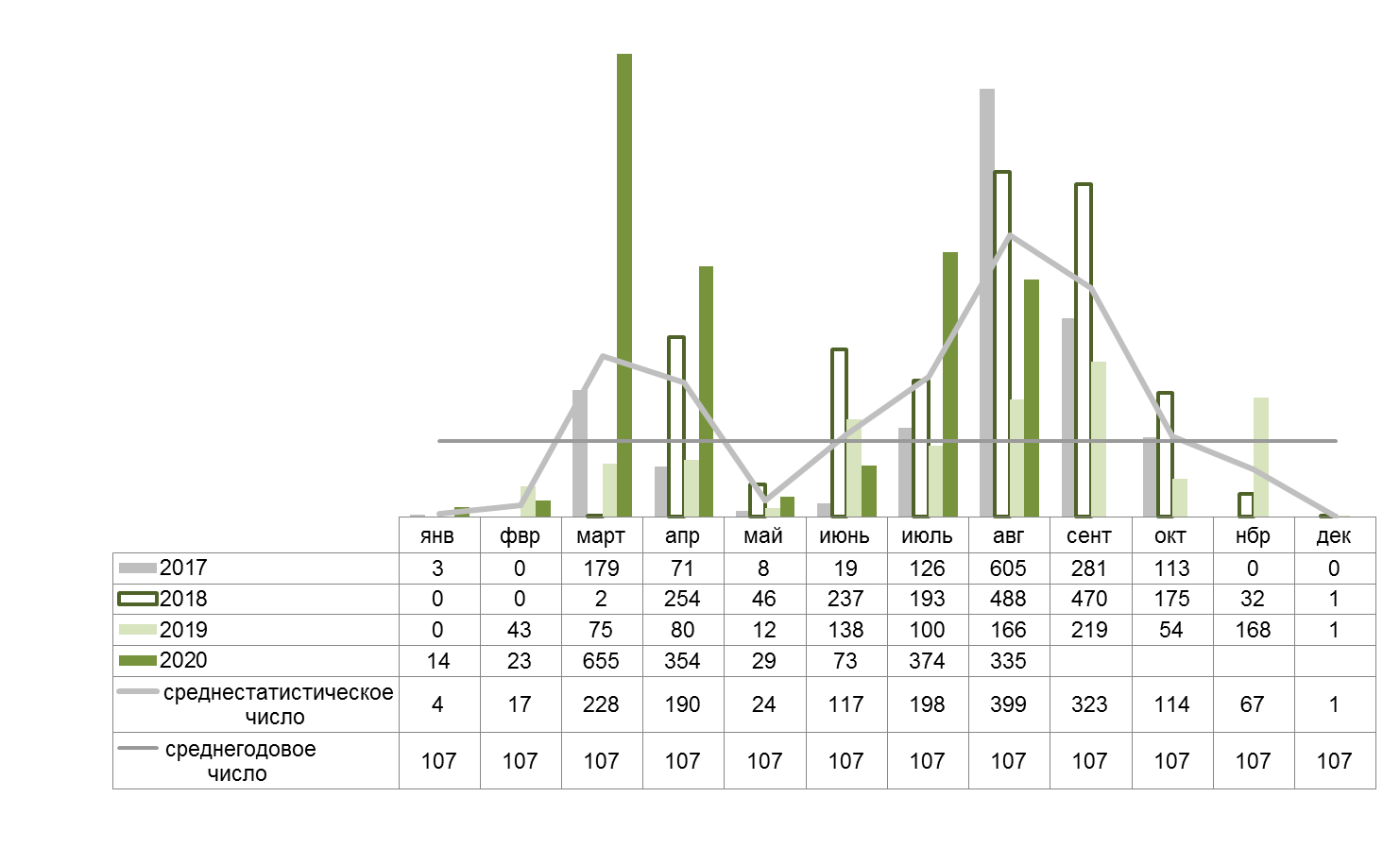 8. Площадь (га) ландшафтных пожаров погодам и среднестатистические показатели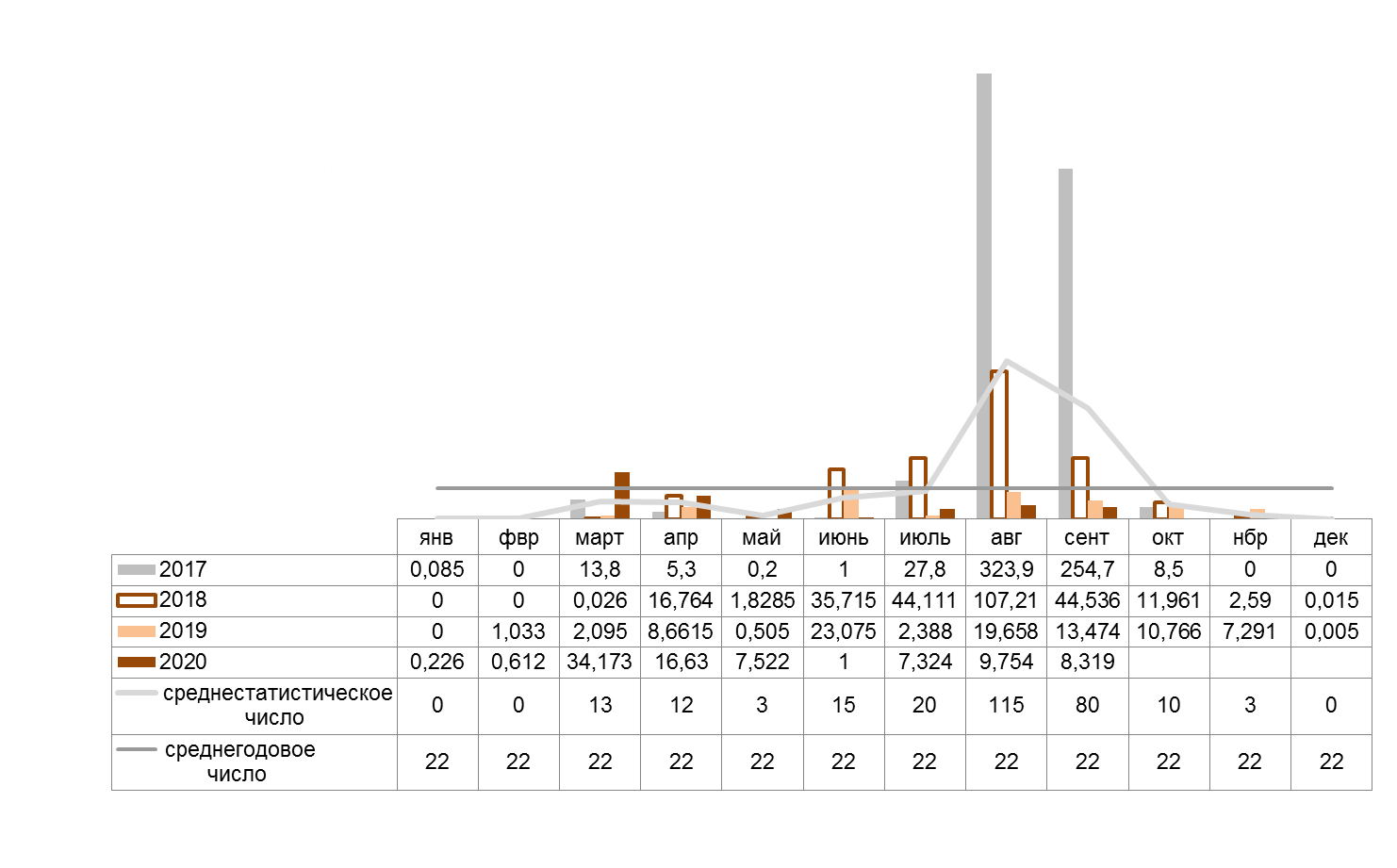 Исходя из среднестатистических показателей диаграмм 7 и 8, рост числа ландшафтных пожаров приходится на начало весны, а наибольшее количество возгораний сухой растительности, регистрируется с июля по сентябрь. Наибольшее число и площадь возгораний сухой растительности отмечалась в августе.В сентябре 2020 г. с учетом многолетних наблюдений, при установлении высоких и чрезвычайных классов пожароопасности, сохранится вероятность возникновения возгораний сухой растительности.Перечень муниципальных образований, где было наибольшие количество ландшафтных пожаров и площади выгорания сухой растительности Рекомендации по предупреждению ландшафтных пожаровС целью предупреждения природных возгораний целесообразно принять меры по:обеспечению готовности сил и средств, привлекаемых к тушению ландшафтных пожаров, в том числе добровольных пожарных, и провести инструктажи по вопросам привлечения и взаимодействия при возникновении очагов горения;уточнению маршрутов профилактического патрулирования и учету потенциально опасных мест, где имеется сухая растительность (сухостой, камыш и трава);организации и обеспечению профилактических рейдов по пожароопасным участкам с проведением среди населения разъяснительной работы по мерам пожарной безопасности и предупреждению природных пожаров;составлению графиков патрулирования пожароопасных участков и доведению их в ЕДДС муниципальных образований для организации взаимодействия и контроля;информированию населения через СМИ о недопущении выжигания сухой растительности, соблюдении правил пожарной безопасности при нахождении на природе и дачных участках, а так же действиях при обнаружении природных очагов горения.ЧРЕЗВЫЧАЙНЫЕ СИТУАЦИИВ Ростовской области имеются потенциальные угрозы и опасности техногенного, природного и биолого-социального характера, которые при определенных условиях могут перерасти в ЧС.Наиболее вероятным развитием ситуации, является реализация не всех, а некоторых из перечняпотенциальных угроз и опасностей в прогнозируемом периоде.Вероятность возникновения ЧС будет зависеть от комплекса различных причин, основные из них это – опасные и аномальные природные явления, «человеческий фактор», технические отказы, поломки и износ оборудования.Исходя из перечня рисков ЧС, целесообразно обеспечить готовность сил и средств, а так же выполнение превентивных мероприятий по каждому риску ЧС.Природные источники ЧСВозможны ЧС, обусловленные опасными природными явлениями:комплекс опасных метеорологических явлений (сильные осадки, сильный ветер) - вероятность возникновения ЧС, связанных с обрывом ЛЭП и линий связи, отключением трансформаторных подстанций в результате перехлеста проводов; повалом деревьев, повреждением крыш домов и слабо закрепленных конструкций; подтопление пониженных участков, не имеющих естественного стока воды, нарушением работы дренажно-коллекторных и ливневых систем; нарушением систем жизнеобеспечения населения; затруднениями в работе всех видов транспорта;нагонные явления – в зоне затопления нагонной волны могут оказаться 26 населенных пунктов Азовского, Неклиновского, Мясниковского районов и города Азов, Таганрог;сгонные явления – местами на территории области (г. Азов, г. Ростов-на-Дону, г. Таганрог и Азовский, Аксайский, Багаевский, Волгодонской, Константиновский, Семикаракорский, Усть-Донецкий районы) существует вероятность возникновения происшествий, связанных с затруднением в работе водозаборных сооружений (снижение давления подачи воды), нарушением водоснабжения населения;паводки - могут возникнуть в результате выпадения сильных осадков в виде дождя, а также с повышением уровня воды в реках. Значительный паводок и подъем уровней воды может вызвать подтоплениепониженных участков, домовладений, подвалов; нарушение работы дренажно-коллекторных и ливневых систем; нарушение систем жизнеобеспечения населения; затруднение в работе всех видов транспорта;природные пожары (ландшафтные, лесные) – природные возгорания возможны в местах прошлогодней сухой растительности при установлении сухой, ветреной погоды. Природные пожары представляют угрозу распространения огня на большие территории сухой растительности, в том числе с переходом на лесной фонд, жилые и хозяйственные постройки населенных пунктов;заморозки- при заморозках возможно повреждение и гибель сельскохозяйственных культур;оползневые, обвально-осыпные процессы - при активизации экзогенных процессов на береговой полосе Таганрогского залива сохранится вероятность возникновения происшествий и ЧС, связанных с повреждением ЛЭП, газовых и водных коммуникаций, повреждением объектов инфраструктуры и жизнеобеспечения населения, жилых домов и хозяйственных построек.В соответствии с прогнозом развития экзогенных геологических процессов по территории Российской Федерации на осенний сезон 2020 г. разработанным министерством природных ресурсов и экологии Российской Федерации на территории Ростовской области прогнозируется средняя и низкая активность экзогенных геологических процессов.Оползневой процесс. Активность оползней на правобережьях рек Дон и Аксай, по бортам Миусского лимана, а также вдоль берегов Цимлянского, Веселовского и Пролетарского водохранилищ ожидается нанизком уровне.Средняя степень активности оползневого процесса ожидается на побережье Таганрогского в связи с осенними штормами в заливе.Возможно увеличение активности оползневого процесса до высокой степени на отдельных участках наблюдений (участки Крутой (Цимлянский район), Алдабульский (Цимлянский район)).В целом по области прогнозируется низкая активность оползней.Обвальный и осыпной процессы. На правобережье р. Дон и по бортам Миусского лимана, вдоль берегов Цимлянского, Веселовского и Пролетарского водохранилищ активность обвального процесса на осенний период прогнозируется на низком уровне.На побережье Таганрогского залива, возможна средняя степень активности.В целом по области прогнозируется низкая активность обвального процесса.Техногенные источники ЧССохраняется вероятность возникновения ЧС в результате:аварий на всех видах транспорта, техногенных пожаров, аварийных ситуаций на системах жизнеобеспечения, обрушений зданий и сооружений,происшествий на опасных производственных объектах.Возможны крупные аварии на автомобильном, железнодорожном, воздушном и водном транспорте с гибелью людей, а так же аварийные разливы (выбросы) опасных химических веществ и нефтепродуктов в результате происшествий, возникших на транспорте, в том числе на магистральных трубопроводах.Сохраняется риск возникновения ЧС в результате крупных пожаров в жилых и производственных помещениях причинами возникновения, которых могут стать нарушения правил пожарной безопасности.Серьезные аварийные ситуации на системах ЖКХ и электроснабжения, могут повлечь за собой ЧС, связанные с нарушением жизнеобеспечения населения на срок более одних суток.Возможны случаи частичного или полного обрушения зданий (сооружений), обусловленных, взрывами бытового газа, аварийным состоянием зданий (сооружений), нарушением технологических процессов при проведении строительных и монтажных работ.При сбросных расходах в нижний бьеф Цимлянского водохранилища в размере 250 м3/с на Нижнем Дону на не зарегулированных участках снижается судоходная глубина, в результате чего существует вероятность возникновения ЧС и происшествий, связанных с нарушением работы судоходства, посадкой судов на мель, розливом нефтепродуктов из повреждённых судов. 	На территории области эксплуатируется более 580 опасных производственных объектов, на которых серьезные аварийные ситуации могут привести к возникновению техногенных ЧС.Прогнозируется обнаружение неразорвавшихся боеприпасов времён Великой Отечественной войны, которые могут стать причиной трагических событий с гибелью людей и нанесением материального ущерба.Источники ЧС биолого-социального характераВ случае возникновения источников опасных и особо-опасных болезней людей и животныхна территории области увеличится риск возникновения ЧСбиолого-социального характера.Критерием ЧС по болезням людей являются:каждый случай особо опасного заболевания людей (холера, туляремия, сибирская язва, мелиоидоз, лихорадка Ласа, болезни, вызванные вирусами Марбурга и Эбола);опасные кишечные инфекции, инфекционные заболевания невыясненной этиологии при заболевании более 10 чел. или умерших в течение инкубационного периода 2 чел. и более;отравления людей – резкое нарастание в течение 3-х дней числа отравлений, наличие повторных или групповых отравлений, число отравлений 100 и более случаев;эпидемии, при которых уровень смертности или заболеваемости людей по территории субъекта РФ превышает годовой среднестатистический в 3 раза и более.Критерием ЧС по болезням животных являются:каждый случай экзотических болезней, болезней невыясненной этиологии иособо опасных острых инфекционных болезней сельхоз животных (ящур, бешенство, сибирская язва, чума свиней и др.);случаи прочих острых инфекционных болезней (бруцеллез, туберкулез, лейкоз и др.) при которых гибель животных составила 10 голов и более или массовое заболевание животных – 100 голов и более.Тенденция (направление изменений) по количеству ЧС с 2005 по 2019 годы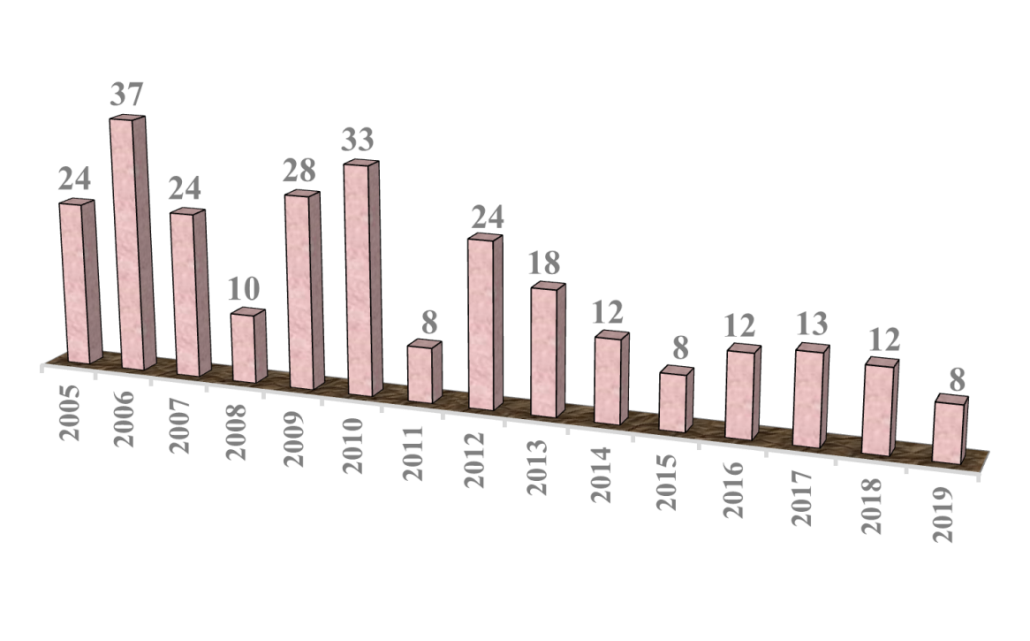 Количество ЧС, возникшихс 2018по 2020 годы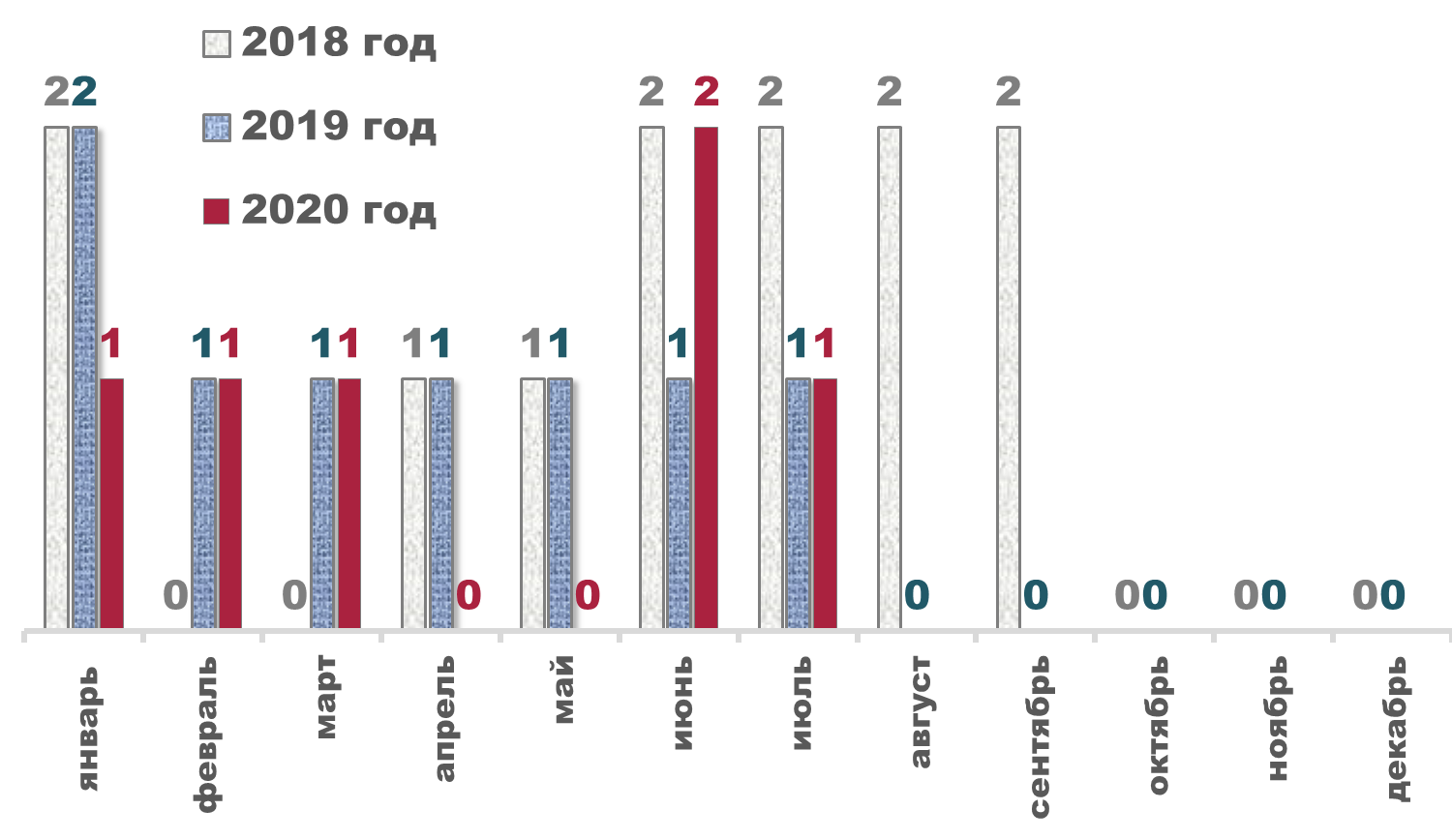 В 2018 году - 12 ЧС.В 2019 году -8 ЧС.В 2020 году – 6 ЧС.29 января в Аксайском районепроизошла ЧС из-за ДТП на 1030 км автодороги М4 «Дон» в результате столкновения одного грузового, двух легковых автомобилей и автобуса. В результате ЧС погибло 2 человека, травмировано 8 человек. 22 февраля в г. Азове произошла ЧС связанная с взрывом бытового газа с последующим горением в многоквартирном доме. В результате ЧС повреждено 9 квартир, погибло 2 чел, травмирован 1 чел.11 марта в Миллеровском районе произошла ЧС из-за ДТП на 869 км автодороги М4 «Дон» в результате столкновения микроавтобуса и грузового автомобиля. В результате ЧС погибло 5 человек, травмировано 5 человек.14 июня в Пролетарском районе возникла ЧС, из-за комплекса неблагоприятных метеорологических явлений (сильного ветра, проливного дождя, града) на территории 2-х населенных пунктов (х. Харьковский-2, х. Наумовский) повреждена кровля 85 домовладений с населением 267 человек. Режим ЧС: введен 15 июня, снят 10 июля.23 июня в Песчанокопском районе возникла ЧС, связанная с атмосферной и почвенной засухой, в результате которой произошла гибель посевов сельскохозяйственных культур на площади 36 000 га.Режим ЧС: введен 23 июня, снят 3 июля.С 30 июля в Тарасовском районе действует режим «чрезвычайной ситуации» по африканской чуме свиней. Всё подлежащее уничтожению свинопоголовье (143 головы) отчуждено. Продолжается выполнение профилактических мероприятий.Вероятность возникновения ЧС (помесячно) исходя из количества ЧС возникших с 2005 по 2019 годы 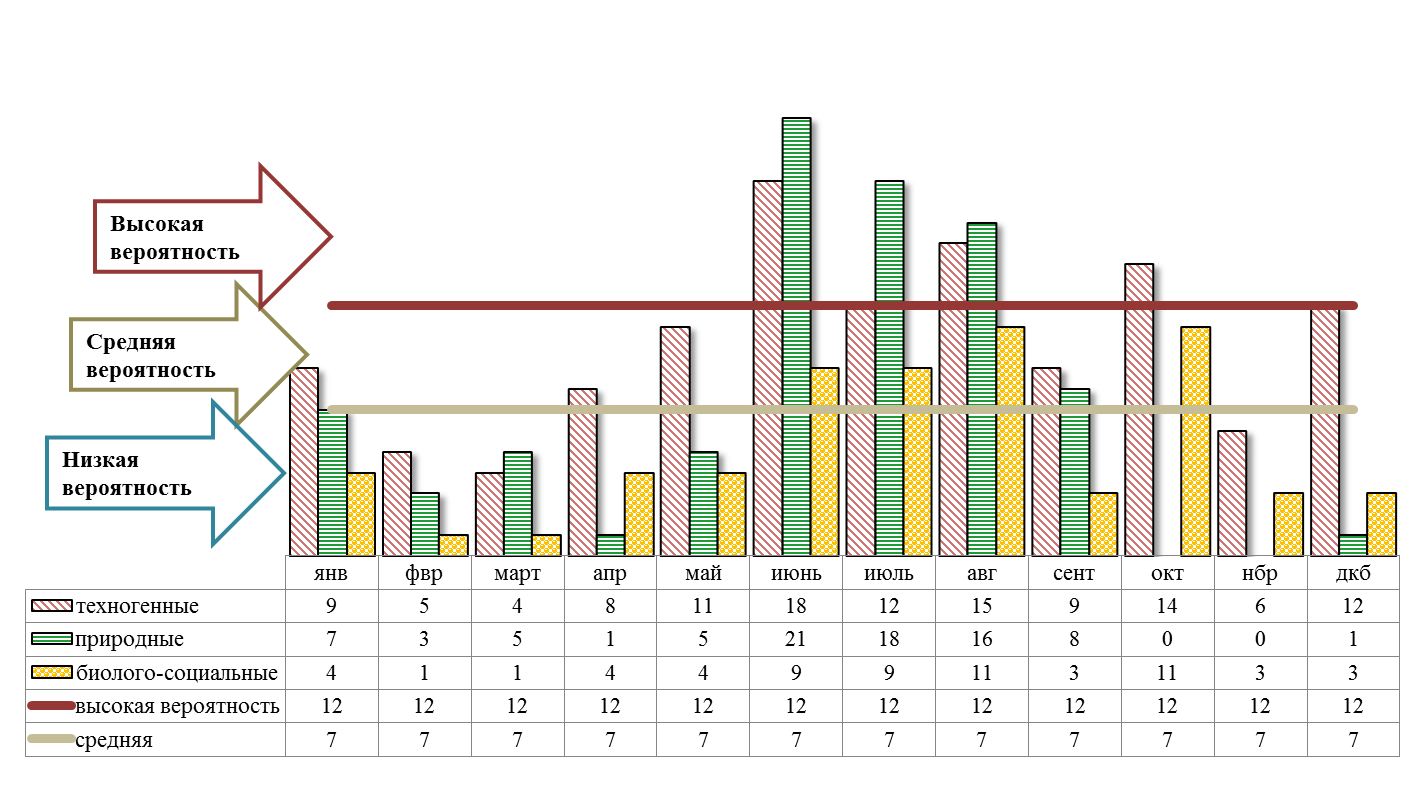 Принятые условные значения показателейНизкая вероятность – от 6 ЧС и менее. Средняя вероятность – от 7 до 11 ЧС. Высокая вероятность – от 12 ЧС и более.Доли ЧС, возникшие в период с 2005 по 2019годы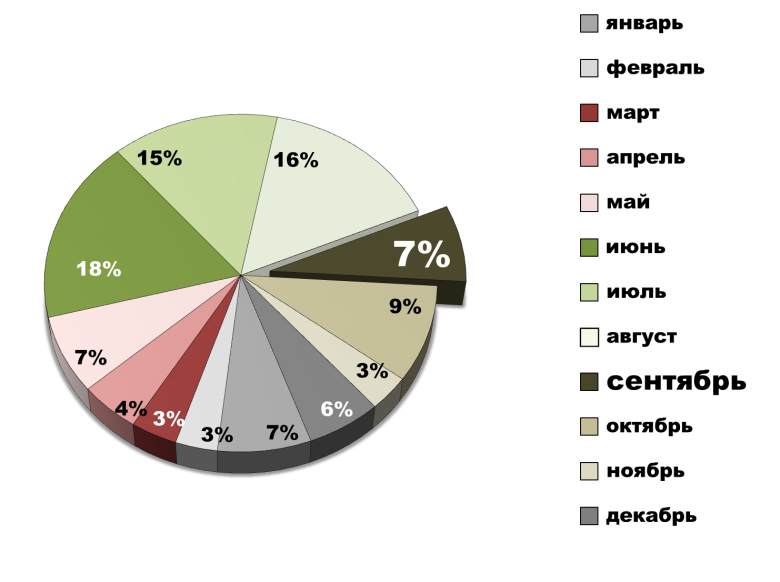 Доли ЧС, возникших:зимой – 16 %, весной – 14 %, летом – 50 %, осенью – 20%.Количество ЧС, возникших в сентябрес 2005 по 2019 годы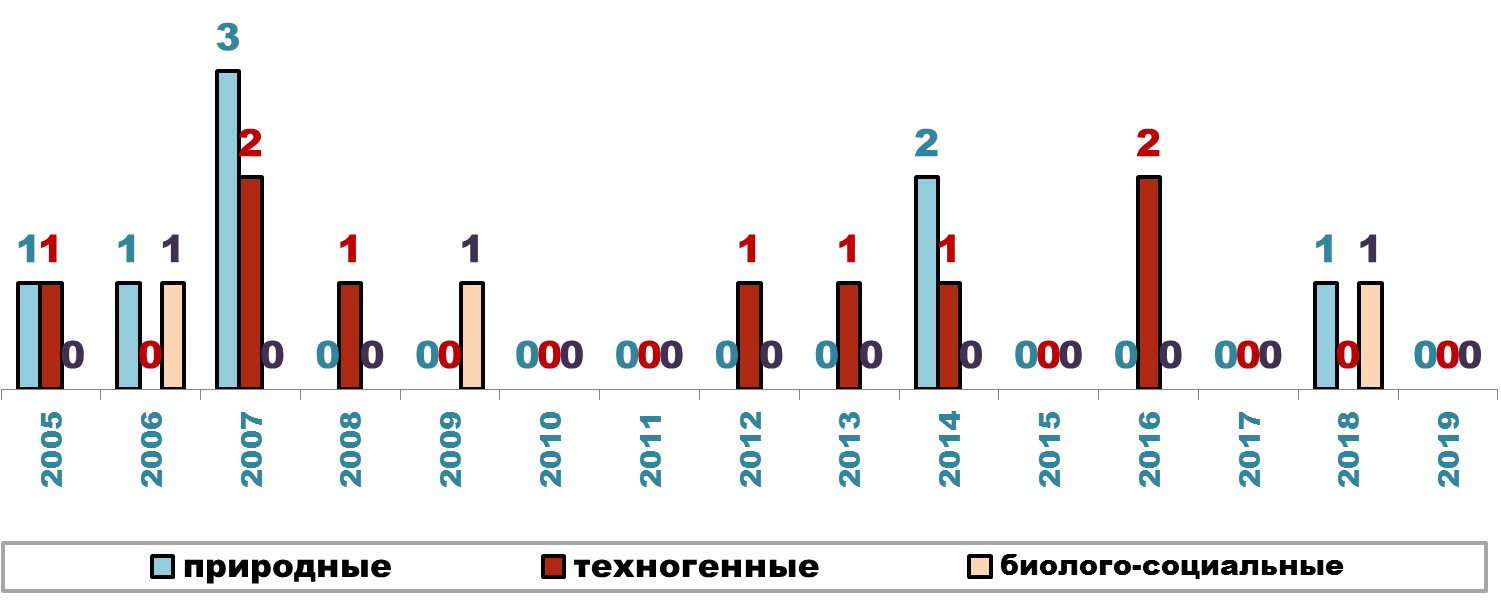 За период с 2005 по 2019 годы в сентябре отмечено от 0 до 5 ЧС за месяц, в основном, было от 0 до 2 ЧС.ЧС, возникшие в сентябрес 2005 по 2019 годыВероятность возникновения ЧС в сентябре 2020 годаВероятность возникновения ЧС имеет высокий показатель. Частота (повторяемость) возникновения природных ЧС происходила с высокими показателями, техногенных и биолого-социальных ЧС со средними показателями по их количеству.Вероятные источники ЧС,с учетом многолетних наблюдений:природные –метеорологические опасные явления, дождь со шквалистым ветром и градом, сильный ветер, сильный ливень, засуха, лесные пожары; техногенные – крупные ДТП, авиационные происшествия с легкомоторными летательными аппаратами, аварии на магистральных трубопроводах, обрушения зданий, сооружений, аварии на коммунальных системах жизнеобеспечения;биолого-социальные –опасные болезни сельскохозяйственных животных, поражение растений болезнями и вредителями, инфекционные, паразитарные болезни и отравления людей.Возможное количество – от 0 до 3 ЧС (прогноз: оптимистичный - 0 ЧС, вероятный - от 1 до 2 ЧС, пессимистичный – 3 ЧС и более).Вероятно возникновение локальных техногенных ЧС, природных и биолого-социальных ЧС не выше межмуниципального уровня. Для возникновения крупномасштабных ЧС предпосылок нет. Тем не менее, обстановка в течение месяца может измениться и риск возникновения таких ЧС возрастет.Рекомендации по обеспечению готовности органов управления и силАлгоритмом действий (в дневное и ночное время суток) дежурной смены ЕДДС муниципального образования предусмотреть мероприятия по оповещению органов управления, экстренных служб и населения, а так же по оперативному выдвижению экстренных служб к местам выполнения неотложных работ и приведению в готовность автотранспортных средств (для эвакуации людей) и пунктов временного размещения (обогрева) пострадавших. Определить места сбора посыльных и маршруты их работы по оповещению населения. Запланировать порядок подачи автобусов и безопасные маршруты эвакуации пострадавших из опасных зон в места временного размещения.Определить пункты временного размещения и порядок их развертывания для приема пострадавших.Определить состав и порядок сбора оперативного штаба (рабочей группы) (далее – оперативный штаб) для управления мероприятиями по недопущению и (или) ликвидации ЧС и порядок обмена информацией с оперативными штабами взаимодействующих ведомств и организаций.Определить состав, порядок сбора и выдвижения оперативных групп (мобильных групп).Предусмотреть порядок оповещения и взаимодействия (в дневное и ночное время суток) органов управления силами и средствами при угрозе и возникновении ЧС, а также обеспечение устойчивой связью между оперативным штабом, органами управления и оперативными группами (мобильными группами) в местах наблюдения и (или) выполнения аварийно-спасательных и других неотложных работ.О введении режима повышенной готовности и режима ЧСВ решении руководителей (организаций, органов местного самоуправления и т.д.) о введении режима повышенной готовности или режима ЧС определяются:обстоятельства, послужившие основанием для введения режима повышенной готовности или режима чрезвычайной ситуации;границы территории, на которой может возникнуть ЧС, или границы зоны ЧС;силы и средства, привлекаемые к проведению мероприятий по предупреждению и ликвидации ЧС;перечень мер по обеспечению защиты населения от ЧС или организации работ по ее ликвидации;должностные лица, ответственные за осуществление мероприятий по предупреждению ЧС, или руководитель ликвидации ЧС.При введении режима ЧС устанавливается один из уровней реагирования (объектовый, местный,региональный (межмуниципальный), федеральный уровень) для сил и средств организаций, органов местного самоуправления, оказавшихся в зоне ЧС.Порядок принятия дополнительных мер по защите населения и территорий от ЧС определен приказом МЧС России от 22.01.2013 № 33 «Об утверждении Порядка реализации и отмены дополнительных мер по защите населения и территорий от чрезвычайных ситуаций».Рекомендации муниципальным образованиям Ростовской области(письмо ДПЧС Ростовской области от 05.02.2018 № 32/2.3/343)В соответствии с установленным порядком при введении режима ЧС на территории городского поселения, городского округа и муниципального района устанавливается местный уровень реагирования:решением главы городского поселения при ликвидации ЧС силами и средствами организаций и органов местного самоуправления, оказавшихся в зоне ЧС, которая затрагивает территорию одного городского поселения;решением главы муниципального района при ликвидации ЧС силами и средствами организаций и органов местного самоуправления, оказавшихся в зоне ЧС, которая затрагивает территорию одного сельского поселения, либо межселенную территорию, либо территории двух и более поселений, либо территории поселений и межселенную территорию, если зона ЧС находится в пределах территории одного муниципального района;решением главы городского округа при ликвидации ЧС силами и средствами организаций и органов местного самоуправления, оказавшихся в зоне ЧС, если зона ЧС находится в пределах территории городского округа.С целью исключения дублирования работ и задач рекомендуется устанавливать режим функционирования органов управления и сил на территории муниципального образования в одном документе (о введении режима повышенной готовности или режима ЧС).С тем, чтобы не допускать действия нескольких режимов функционирования на одной территории целесообразно при действующем режиме реагирования на ЧС и появлении новых обстоятельств, дополнять (изменять) уже имеющийся муниципальный правовой акт о режиме реагирования на ЧС (например, изменение зон ЧС, отмена тех мероприятий, которые выполнены, внесение дополнительных задач, в связи с новыми обстоятельствами и угрозами и т.д.).При действии режима ЧС рекомендуется организовать функционирование оперативного штаба (рабочей группы) и обеспечить ежедневное представление оперативной информации нарастающим итогом о ходе выполнения мероприятий 
(по состоянию на 6.00 за сутки) до отмены режима ЧС в ЦУКС и департамент (оперативному дежурному).Рекомендации по информационному взаимодействию при угрозе и возникновении ЧСПри возникновении ЧС рекомендуется организовать работу оперативных штабов (рабочих групп) для управления мероприятиями по ликвидации ЧС.После сбора должностных лиц оперативных штабов рекомендуется взаимодействующим ведомствам и организациям в течение одного часа через органы повседневного управления (ЕДДС, ДДС) проинформировать друг друга о перечне должностных лиц оперативных штабов, с которыми организуется информационное взаимодействие (Ф.И.О., должность, контактный телефон, электронный адрес).Исходя из характера и выполнения неотложных мероприятий при возникновении ЧС, должностным лицам оперативных штабов (рабочих групп)рекомендуется в телефонном режиме согласовывать сроки представления (обмена) и состав информации о принимаемых мерах по недопущению ухудшения обстановки и о ходе выполнения мероприятий по ликвидации ЧС.Сроки представления (обмена) информации целесообразно установить по договоренности или на 12.00, 18.00, а при выполнении мероприятий в круглосуточном режиме и на 06.00 утра.Состав информации подготавливать в произвольной форме и (или) в форме таблиц. Формы таблиц определить по договоренности или заранее согласованным образцам.После смены дежурства и обновления состава должностных лиц оперативных штабов (рабочих групп) необходимо произвести обмен информацией о перечне заступившихна дежурство должностных лиц, с которыми продолжится информационное взаимодействие.Шевченко Николай Владимировичт. 231-58-17№ п/пНаименование муниципального образованиякол-во пожаровкол-во погибших(чел.)сентябрь 2019 годсентябрь 2019 годсентябрь 2019 годсентябрь 2019 год1г. Волгодонск13-2г. Новошахтинск15-3Аксайский р-н11-4Белокалитвинский р-н10-5Неклиновский р-н10-август 2020 года(по оперативным данным)август 2020 года(по оперативным данным)август 2020 года(по оперативным данным)август 2020 года(по оперативным данным)1г. Таганрог15-2г. Шахты18-2г. Донецк12-3Азовский р-н10-с начала 2020 годас начала 2020 годас начала 2020 годас начала 2020 года1г. Новошахтинск8022г. Таганрог10333г. Шахты11874Азовский р-н 6625Миллеровский р-н581№ п/пНаименование муниципального образованияНаименование муниципального образованияколичество утонувших (чел.)количество утонувших (чел.)в том числе детей(чел.)сентябрь2019 годсентябрь2019 годсентябрь2019 годсентябрь2019 годсентябрь2019 годсентябрь2019 год1Каменский р-нКаменский р-н11-2Красносулинский р-нКрасносулинский р-н11-август 2020 года (по оперативным данным)август 2020 года (по оперативным данным)август 2020 года (по оперативным данным)август 2020 года (по оперативным данным)август 2020 года (по оперативным данным)август 2020 года (по оперативным данным)1г. Ростов-на-Дону11--2Аксайский р-н22113Зерноградский р-н11--4Усть-Донецкий р-н11--с начала 2020 годас начала 2020 годас начала 2020 годас начала 2020 годас начала 2020 годас начала 2020 года1г. Ростов-на-Дону55--2Константиновский р-н 44--3Обливский р-н4422№ п/пНаименование муниципального образованиякол-во ДТПкол-во погибших (чел.)сентябрь 2019 годсентябрь 2019 годсентябрь 2019 годсентябрь 2019 год1Аксайский р-н16-2Неклиновский р-н5-3Чертковский р-н5-август 2020 год(по оперативным данным)август 2020 год(по оперативным данным)август 2020 год(по оперативным данным)август 2020 год(по оперативным данным)1Аксайский р-н1642Миллеровский р-н613Неклиновский р-н67с начала 2020 годас начала 2020 годас начала 2020 годас начала 2020 года1Аксайский р-н76162Миллеровский р-н27113Неклиновский р-н3211№ п/пНаименование муниципальногообразованияколичество возгораний(ед.)количество возгораний(ед.)площадь(га)сентябрь2019 годасентябрь2019 годасентябрь2019 годасентябрь2019 годасентябрь2019 года1г. Новочеркасскг. Новочеркасск113,0372г. Шахтыг. Шахты170,2593Аксайский р-нАксайский р-н153,244август 2020 года (по оперативным данным)август 2020 года (по оперативным данным)август 2020 года (по оперативным данным)август 2020 года (по оперативным данным)август 2020 года (по оперативным данным)1Матвеево-Курганский р-н28280,1892Миллеровский р-н27270,4453 Песчанокопский р-н21210,234Сальский р-н20200,437с начала 2020 годас начала 2020 годас начала 2020 годас начала 2020 годас начала 2020 года1г. Шахты1641641,7572Аксайский р-н11811810,4083Миллеровский р-н1681685,288№ п/пНаименование города, муниципального районаГод Вид ЧСПриродные ЧС Природные ЧС Природные ЧС Природные ЧС 1Сальский р-н2005Очень сильный дождь. Сильный ветер. 2Семикаракорский р-н2007Крупный град.3Шолоховский, Цимлянский, Тацинский, Мартыновский, Морозовский, Миллеровский, Советский, Сальский р-ны2006Очень сильный дождь, с градом. Сильный ветер.4Обливский р-н2007Очень сильный дождь, с градом. Сильный ветер.5Ремонтненский р-н2007Очень сильный дождь, с градом. Сильный ветер.6Тарасовский р-н2014Лесной пожар.7г. Азов, г. Таганрог, Азовский, Мясниковский, Неклиновский районы2014Нагонные явления.8Азовский р-н2018Природный пожар.Техногенные ЧСТехногенные ЧСТехногенные ЧСТехногенные ЧС9Азовский р-н2012Аварии на автодорогах.10Кагальницкий р-н2014Аварии на автодорогах.11Каменский р-н2007Аварии на автодорогах.12Красносулинский р-н2007Аварии на автодорогах.13Мартыновский р-н2013Аварии на автодорогах.14Волгодонской р-н2008Авиационные катастрофы и аварии  вне населенных пунктов.15г. Новошахтинск2005Внезапное обрушение зданий сооружений, пород.16г. Ростов-на-Дону2016Аварии на автодорогах.17г. Таганрог2016Аварии на автодорогах.Биолого-социальные ЧСБиолого-социальные ЧСБиолого-социальные ЧСБиолого-социальные ЧС18Мясниковский р-н2006опасные болезни сельскохозяйст-венных животных и рыб. Сибирс-кая язва.19Цимлянский р-н2009Опасные болезни сельскохозяйст-венных животных. Африканская чума свиней.20Каменский р-н2018Особо опасные болезни сельскохозяйственных животных (птичий грипп).Заведующий сектором мониторинга и прогнозирования ЧС ДПЧС Ростовской областиВ.В. Коржушко